Сумська міська радаВиконавчий комітетРІШЕННЯвід 13.11.2018  № 576 З метою оцінки результатів реалізації регуляторних актів та ступеня досягнення визначених цілей, задекларованих при їх прийнятті, забезпечення виконання  вимог статті 10 Закону України «Про засади державної регуляторної політики у сфері господарської діяльності», постанови Кабінету Міністрів України від 11.03.2004 № 308 «Про затвердження методик проведення аналізу впливу та відстеження результативності регуляторного акта» (зі змінами), керуючись підпунктом 1 пункту «б» статті 27, частиною першою статті 52 Закону України «Про місцеве самоврядування в Україні», виконавчий комітет Сумської міської радиВИРІШИВ:1. Затвердити план-графік відстеження результативності діючих регуляторних актів виконавчого комітету Сумської міської ради на 2019 рік згідно з додатком до даного рішення.2. Керівникам виконавчих органів Сумської міської ради забезпечити якісне та своєчасне виконання заходів, підготовку та оприлюднення звітів про відстеження результативності регуляторних актів.3. Департаменту комунікацій та інформаційної політики Сумської міської ради оприлюднити дане рішення на офіційному сайті Сумської міської ради в мережі Інтернет та забезпечити його розміщення в Офіційному віснику Сумської міської ради.4. Рішення виконавчого комітету Сумської міської ради від 22.11.2017 № 630 «Про затвердження плану-графіку відстеження результативності діючих регуляторних актів виконавчого комітету Сумської міської ради на 2018 рік» вважати таким, що втратило чинність з 01.01.2019.5. Організацію виконання даного рішення покласти на першого заступника міського голови Войтенка В.В.Міський голова								О.М. ЛисенкоЛипова 700 399Розіслати: згідно зі списком розсилкиПЛАН-ГРАФІКвідстеження результативності діючих регуляторних актів виконавчих органів Сумської міської ради на 2019 рікДиректор департаменту фінансів,економіки та інвестицій Сумської міської ради						С.А. Липова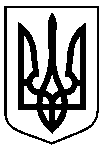 Проект оприлюднено«____» ________ 2018 рокуПро затвердження плану-графіку відстеження результативності діючих регуляторних актів виконавчого комітету Сумської міської ради на 2019 рікДодатокдо рішення виконавчого комітету Сумської міської ради «Про затвердження плану-графіку відстеження результативності діючих регуляторних актів виконавчого комітету Сумської міської ради на 2019 рік» від  13.11.2018   № 576№ з/пНазва, дата та номер регуляторного актаВид відстеження та строк виконанняВид відстеження та строк виконанняВиконавчий орган Сумської міської ради, відповідальнийза відстеження№ з/пНазва, дата та номер регуляторного актаповторне відстеженняперіодичне відстеженняВиконавчий орган Сумської міської ради, відповідальнийза відстеження1.Рішення виконавчого комітету Сумської міської ради від 17.01.2012 № 25 «Про затвердження Порядку демонтажу, обліку, збереження, оцінки та реалізації засобів зовнішньої реклами у м. Суми» зі змінами від 20.01.2015 
№ 39 «Про внесення змін до рішення виконавчого комітету Сумської міської ради від 17.01.2012 № 25 «Про затвердження Порядку демонтажу, обліку, збереження, оцінки та реалізації засобів зовнішньої реклами у м. Суми»І кварталУправління архітектури та містобудування Сумської міської ради2.Рішення виконавчого комітету Сумської міської ради від 15.11.2011 № 694 «Про організацію роботи з залучення інвестицій в економіку міста Суми за принципом «єдиного інвестиційного вікна»І кварталДепартамент фінансів, економіки та інвестицій Сумської міської ради3.Рішення виконавчого комітету Сумської міської ради від 16.01.2018 № 45 «Про затвердження Комплексної схеми розміщення тимчасових споруд для здійснення підприємницької діяльності на території міста Суми та їх архітектурного типу»IІІ квартал Управління архітектури та містобудування Сумської міської ради4.Рішення виконавчого комітету Сумської міської ради від 28.09.2015 № 530 «Про затвердже-ння Порядку складання, затвердження та контролю виконання фінансових планів підприємств комунальної власності територіальної громади міста Суми»IІІ квартал Департамент фінансів, економіки та інвестицій Сумської міської ради5.Рішення виконавчого комітету Сумської міської ради від 20.05.2014 № 253 «Про затвердження  Положення про надання послуг з управління будинком, спорудою, житловим комплексом або комплексом будинків і споруд, Положення про управителя будинком, спорудою, житловим комплексом або комплексом будинків і споруд та Договору про надання послуг з управління будинком, спорудою, житловим комплексом або комплексом будинків і споруд» (зі змінами)IІІ квартал Департамент інфраструктури міста Сумської міської ради